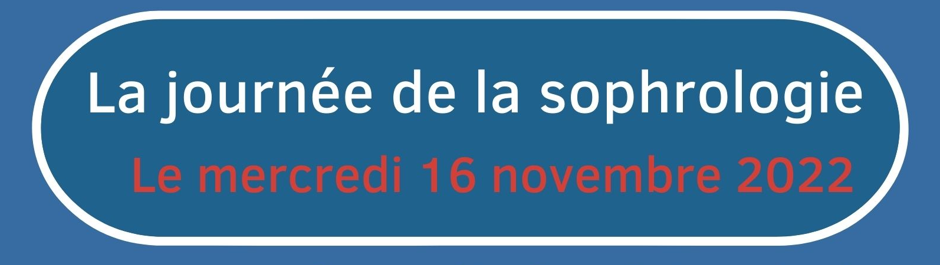 Merci de cocher les séances auxquelles vous souhaitez participer, une séance d’environ une heure par personne offerte :Soignants : Séance les outils pour retrouver de la sérénitéCliquez sur les cases à cocher pour les activerMerci de vous rendre à l’hôtel ¼ avant chaque séance.16 novembre 10H00-11H00			17H00- 18H00	  Conférence la sophrologie : un soin de support dans la maladie 	18H30 -19H15 	Patients et aidants : Séance : Retrouver un mieux-être grâce à la sophrologie Cliquez sur les cases à cocher pour les activerMerci de vous rendre à l’hôtel ¼ avant chaque séance.16 novembre 12H00-13H00 		15H00- 16H00	  Conférence la sophrologie : un soin de support dans la maladie 	18H30 -19H15	Le lieu de RDV : Vous pouvez vous garer sur le parking de l’hôtel (10 places) .Hôtel les Charmettes 64 Bd Hebert 35400 Saint-MaloPlan : https://www.hotel-les-charmettes.com/situation/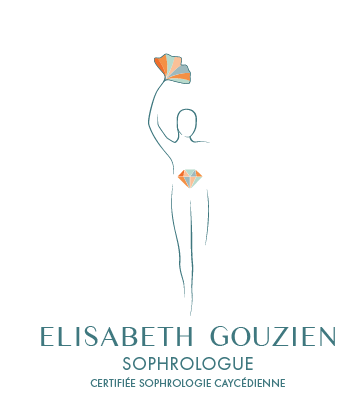 Bordereau à retourner par mail ou courrier à :  Elisabeth Gouzien Sophrologue gouzien.elisabeth@gmail.com 32 rue des Bas Sablons 35400 Saint-MaloTél. 06.78.58.27.25 Nom/ Prénom :……………………………………………………………………………………………………………Tél:……………………………………………………………………………………………………………E-mail :……………………………………………………………………………………………………………Soignant Aidant              Patient 